П О С Т А Н О В Л Е Н И Е- ПРОЕКТ                                                  от                      №             -пс. КалининоО предоставлении  разрешенияна отклонение от предельных параметров разрешенного строительстваВ соответствии со ст. 40 Градостроительного кодекса Российской Федерации, на основании заключения об итогах проведения публичных слушаний от 25.05.2023 г. по вопросу «Предоставление разрешения на отклонение от предельных параметров разрешенного строительства, реконструкции объектов капитального строительства», администрация Калининского сельсовета ПОСТАНОВЛЯЕТ:1.Предоставить разрешения на отклонение от предельных параметров разрешенного строительства, реконструкции объектов капитального строительства  для земельного участка, расположенного по адресу:Российская Федерация, Республика Хакасия, Усть-Абаканский муниципальный район, Сельское поселение Калининский сельсовет, село Калинино, улица Петровская, 7  площадью 1500 кв.м, кадастровый номер 19:10:050306:463, вид разрешенного использования –для индивидуального жилищного строительства,  расстояние от фронтальной границы земельного участка до основного строения составляет  4,9 м.; расстояние от боковой границы земельного участка до основного строения — жилого дома  составляет 2,3 м. 2. Опубликовать заключение об итогах проведения публичных слушаний в газете «Усть-Абаканские известия» и разместить на официальном сайте в сети «Интернет».Глава Калининского  сельсовета                                                        И.А.Сажин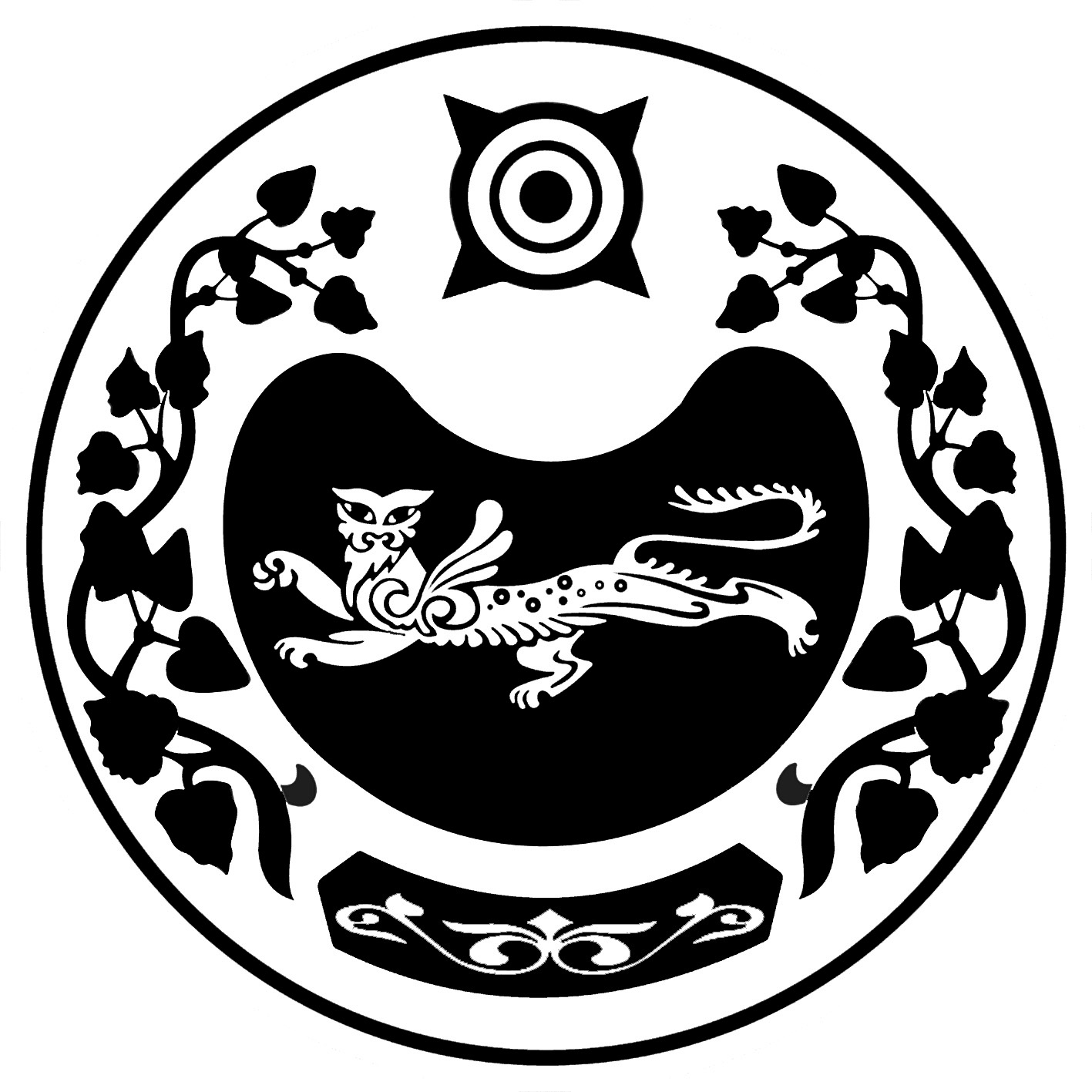 РОССИЯ ФЕДЕРАЦИЯЗЫХАКАС РЕСПУБЛИКААFБАН ПИЛТIРI  АЙМААТАЗОБА ПИЛТIРI ААЛ  ЧÖБIНIҢУСТАF ПАСТААРОССИЙСКАЯ ФЕДЕРАЦИЯРЕСПУБЛИКА ХАКАСИЯУСТЬ-АБАКАНСКИЙ РАЙОН	       АДМИНИСТРАЦИЯКАЛИНИНСКОГО СЕЛЬСОВЕТА